NAME: _____________________________________________________ ☐ Male  ☐ Female    Date of birth: ____________Street Address: ________________________________________________________________________________________City: _______________________________________ State: ____ Zip Code: ____________Phone: ____________________________     E-MAIL: ________________________________________Best way to contact you:  ☐ Email ☐ Phone I would like to receive email newsletters, invitations, and updates from Habitat.  ☐ Yes ☐ NoCorporation/Group/Church/Affiliation (if any): ______________________________________________________________Completing Court Appointed Community Service?  ☐ Yes ☐ No  Any known allergies, asthma or special needs? ______________________________________________________________Emergency Contact (Name, Phone): ________________________________________________________________________Thank you for volunteering with Kalamazoo Valley Habitat for Humanity (KVHH). We’re glad you are joining our mission to make affordable homeownership possible in greater Kalamazoo. Before you begin, please read this “Release” form carefully. By signing this release, you will help us stay focused on our mission and create a safe working environment for everyone. If you have any questions, please contact the Volunteer Coordinator at 269-344-2443, ext. 206. Thanks again for your partnership! Please read carefully before you sign the release. This is a legal document.  I hereby release Kalamazoo Valley Habitat for Humanity, (KVHH) and any of its affiliates or associates, including all of its agents, employees, directors, officers, and workers. from any claims, demands, suits, or causes of action against it which I and my heirs or personal representative have or may have in the future in regard to any accidents, injuries, or damages to me or my property arising from any work performed with KVHH. I understand that I am a volunteer working on this project and as such I assume all risk of injury or harm associated with my volunteer activities and I waive all rights to claims, demands, suits, or causes of action for injuries or damages sustained in relation to my volunteer activities with KVHH.I also understand that KVHH does carry emergency accident insurance coverage for volunteers, and that this insurance only covers eligible costs beyond my personal health insurance coverage. In case of injury I agree to notify the KVHH site supervisor immediately. However, I understand that all volunteers are expected and encouraged to arrive with medical or health insurance coverage in effect. Furthermore, I agree to carefully follow all safety guidelines and procedures, as given and requested by the site supervisors.I also understand that volunteers must protect the privacy of home buyers, other volunteers, and staff, and must not disclose confidential information. I must consider intent when sharing information, and whether I am sharing with the appropriate people. Even if the person is a fellow volunteer or homebuyer, if they don’t need the information to perform their tasks, it is a breach of confidentiality for me to share it.I do hereby grant and convey to KVHH all right, title, and interest in any and all photographic images and video or audio recordings made by KVHH during the home building and other volunteer activities, including, but not limited to, any royalties, proceeds, or other benefits derived from such photographs or recordings. I understand these images may be used in KVHH publications, web pages, social media, and promotions.I further state that I have carefully read the foregoing release, know its contents and sign as my own free act.PRINT NAME: __________________________________________________________________SIGNATURE: __________________________________ DATE: ___________________________Parent’s signature required if under 18______________________________________________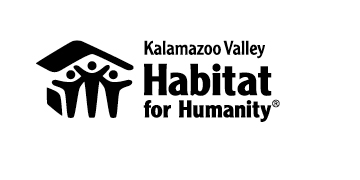 Volunteer Release and Waiver of Liability